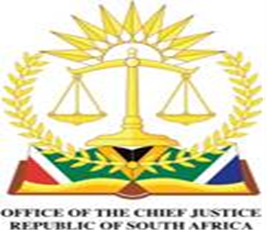 IN THE HIGH COURT OF SOUTH AFRICA; GAUTENG LOCAL DIVISION; JOHANNESBURGREGISTRAR’S OFFICE, PRIVATE BAG X7, JOHANNESBURG, C/O PRICHARD AND VON BRANDIS STREETS, JOHANNESBURGTEL: 011 335 0332/010 494 8376 - Email JHBFamilycourt@judiciary.org.za COURTONLINE ENROLMENTS Family Court Roll-Unopposed11TH  MARCH 2024Week11TH  MARCH 2024 TO 15TH MARCH 2024FIRST COURTBEFORE THE HONOURABLE JUDGEADAMS JJUDGE’S SECRETARY GDlamini@judiciary.org.za SUENÉ VS MEYBURGH, FREDERIK JOHANNES2017/44427CASELINESF.OPOWELL MICHAEL GORDON MONTAGUE vs POWELL LESLEY MARION2019/34228CASELINESNIAN CRAIG TITTLEY AND ROSWYN JANE TITTLEY2015-08736CASELINESF.OMAKHOSAZANA ANNE CELE 2022-038726COURTONLINEF.OMAGDELINE PINKY MADONSELA v. MPUMELELO MESHACK MADONSELA 2023-119742COURTONLINEF.OANE LOUWIES v. STEPHANUS JOHANNES LOUWIES 2023-078462COURTONLINEF.OGARY SPRAGGETT v. LAWRANCIA ZINTLE MALINGA 2024-013247COURTONLINEF.ORAZIAH MOTLEKAR v. ARIF MOHAMMED MOTLEKAR 2024-013596COURTONLINEF.OCLIVE EDWARD HALL v. MICHAEL EDWARD HALL 2024-013251COURTONLINEF.OREBECCA MOLEFE2023-073491COURTONLINENLUNGILE INNOCENTIA XABA 2024-016328COURTONLINECLISA ANN BALDO v. TREVOR ROBERT NUTTALL 2023-104119COURTONLINECZIKHONA NGXATA v. LUVUYO NGXATA 2022-035794COURTONLINEF.ORICHARD STRICKLER V. MARCEL SINCLAIR FAUCONIER 2023-125960COURTONLINEF.ODAMON LOCHNER v. MERAV BOUGANIM 2023-070122COURTONLINEF.ODENISE EMILIA DIAS DUARTE DE OLIVEIRA 2024-014922COURTONLINEF.OJOYCE HLONGWANE 2022-040047COURTONLINEF.ONICHOLAS SHAUN GHELAKIS 2024-018395COURTONLINEF.O